UNIVERSIDAD NACIONAL JOSE FAUSTINO SANCHEZ CARRIONFACULTAD DE DERECHO Y CIENCIAS POLITICASESCUELA PROFESIONAL DE DERECHO Y CC.PP.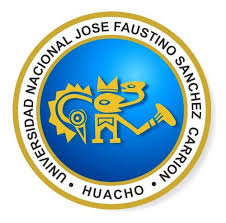 DATOS GENERALESSUMILLA Y DESCRIPCION DEL CURSOCAPACIDADES AL FINALIZAR EL CURSOINDICADORES DE CAPACIDADES AL FINALIZAR EL CURSODESARROLLO DE LAS UNIDADES DIDACTICAS   MATERIALES EDUCATIVOS Y OTROS RECURSOS DIDACTICOSMEDIOS Y PLATAFORMAS VIRTUALES:Libros, separatasPizarra interactivaGoogle meet.Repositorios de datosCuestionarios de preguntas.MEDIOS VISUALES Y ELECTRONICOS:Pizarra interactivaComputadoraVideos.MEDIOS INFORMATICOSComputadoraTabletCelularCorreos electronicos.Internet EVALUACIONLa evaluación se hará por unidad didácticas, consistente en verificar y calificar en los estudiantes las evidencias del conocimiento, producto y desempeño, siendo el promedio final (PF) la suma de los promedios simples de cada módulo (PM1, PM2, PM3 Y PM4), calculado según la siguiente formula:PF= PM1+PM2+PM3+PM4             4EVIDENCIAS DE CONOCIMIENTOLas evidencias de conocimiento se harán a través de pruebas escritas y orales para el análisis y autoevaluación, midiendo el nivel interpretativo, argumentativo y propositivo del estudiante. EVIDENCIA DE DESEMPEÑOEn esta parte se ponen en evidencia recursos cognitivos, recursos procedimentales y recursos afectivos. Se tomaran pruebas en torno al manejo de los conceptos y procedimientos para resolver conflictos.EVIDENCIA DE PRODUCTOLos productos que entregue el alumno (monografías, resúmenes, ensayo críticos) serán evaluados  para determinar cómo se ha dado los aprendizajes en relación con el contexto de aplicación.BIBLIOGRAFIA Y REFERENCIAS WEB.UNIDAD DIDACTICA I:ARGUAS- LAZCANO: Tratado de Derecho Internacional Público.BALESTRA, Ricardo: Manual del Derecho Internacional Privado. Parte general. BASADRE AYULO, Jorge, Derecho Internacional Privado. Lima: Ediciones Legales. 2010.CONTRERAS VACA, Francisco: “Derecho Internacional Privado. Parte General”; 2 da ediciones, edit. Haría: México D.F:1996.DUNCKER BIGGS, Federico: “Derecho Internacional Privado”. Edit. Jurídica de chile; 2 da ediciones: 1950GARCIA CALDERON, Manuel: “Derecho Internacional Privado” edit. U.N.M.S.M, Lima; 1989.UNIDAD DIDACTICA II:GOLDSCHMIDT, Werner: “Sistema y Filosofía de Derecho Internacional Privado”, 3 Tomos. Edit. U.N.M.S.M. LIMA 1962.LAZCATO, Carlos Albert: "Derecho Internacional Privado”: edit. U.N.M.S.M, Lima, 1989.MESSINEO, Francesco: “Manual de Derecho Civil y Comercial”, Tomo I, Introducción, “El Ordenamiento Jurídico Italiano, Ediciones Jurídicas Europa América. Buenos Aires, 1954,480 pp.MESSINEO, Francesco: "Manual de Derecho Civil y Comercial”, Tomo VIII, Código de Navegación. Legislación de Quiebras, Letra de Cambio y Cheques; Legislación Italiana Ediciones Jurídicas Europa América. Buenos Aires, 1954,453 pp.UNIDAD DIDACTICA IIINYBOYET, J.P, “Principios del Derecho Internacional Privado”, Tomo I, edit., Universitaria de Arequipa; 1966.PEREZNIETO CASTRO, Leonel, “Derecho Internacional Privado”, Cuarta Edición. México. Universidad Autónoma de México, 1989,152 pp.PIQMBO, Daniel Horacio: Estructura Normativa del Derecho Internacional Privado. Sistemática de la Dimensión Normológica. Buenos Aires: Ediciones Palma. 1984.PONTIFICIA UNIVERSIDAD CATOLICA, DERECHO INTERNACIONAL PRIVADO, Selección de textos y Jurisprudencia. Primera edición Lima 2000,875 pp.UNIDAD DIDACTICA IVROMERO DEL PRADO, Víctor N, “Manual de Derecho Internacional Privado”,2 Tomos, Edit. La Ley, Buenos Aires1944.REVOREDO, Delia. CÓDIGO CIVIL. “Exposición de Motivos de Derecho Internacional Privado”, Tomo Vl; 3 era. Edición 1988. Grafotecnica Editores e Impresores. Lima 1988.1053 pp.WOLF, Martín: Derecho Internacional Privado. Barcelona: Bosch. 1958.           ZAVALETA CUBA, Fernando: Derecho Internacional Privado Parte General. Lima:    Ediciones Jurídicas. 1997.	                                                                                        Huacho Febrero del 2020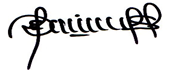                                                                                            Mg.SILVACASTRO,ELSA          						                                       Docente                                                                                                                      LINEA DE CARRERACURSO DE FORMACION PROFESIONALCURSODERECHO INTERNACIONAL PRIVADOSEMESTRE ACADEMICO2020-ICODIGO606CREDITO03HORAS04CICLOXI- A-SECCIONAAPELLIDOS Y NOMBRE DEL DOCENTEMAGISTER: SILVA CASTRO, ELSACORREO INSTITUCIONALesilva@unjfsc.edu.peNº DE CELULAR949752819CAPACIDAD DE LA UNIDAD DIDACTICANOMBRE DE LA UNIDAD DIDACTICASEMANASUNIDADI IDENTIFICA los introductorios del derecho internacional privado y analiza las fuentes, métodos, características, y estatutos del derecho internacional.      I.   NOCIONES  PRELIMINARES1-4UNIDADIIRECONOCE las disposiciones generales, competencia jurisdiccional e inmunidad jurisdiccional del derecho internacional.     II.   COMPETENCIA JURISDICCIONAL5-8UNIDADIIIANALIZA la ley aplicable, derecho de familia, derechos reales, obligaciones contractuales, responsabilidad extracontractual en el ámbito del derecho internacional privado.     III.  LA LEY APLICABLE9-12UNIDADIVRESUELVE problemas sobre la ejecución de sentencias extranjeras y fallos arbitrales teniendo en consideración las expectativas de justicia que subyacen en el exequátur.    IV. RECONOCIMIENTO Y EJECUCION DE     SENTENCIAS13-16NUMEROINDICADORES DE CAPACIDAD AL FINALIZAR EL CURSO1UTILIZA los nuevos conocimientos del derecho internacional privado  y los aplica en forma aceptable en su entorno académico en cuanto a la introducción, evolución histórica del derecho internacional privado.2EXPRESA con propiedad  los nuevos conceptos adquiridos sobre relaciones jurídicas internacionales del derecho internacional privado teniendo en cuenta las otras áreas del derecho civil, derecho penal.3FORMULA en forma correcta los conceptos sobre definición, métodos, fuentes, del derecho internacional privado, partiendo de un estudio normativo y aplicativo.4INTERPRETA  la metodología de resolver las características y estatutos del derecho internacional privado,   para explicar casos concretos.5EXPLICA   las preguntas y cuestionarios para el derecho internacional privado, según las disposiciones generales los procedimientos y competencia jurisdiccional del derecho internacional privado.6PROYECTA los diferentes Criterios utilizados   al régimen de competencia jurisdiccional del Derecho Internacional Privado,  tomando como base el Código Civil.7ORGANIZA y plantea debates según los temas a desarrollar sobre  las características principales del régimen de competencias jurisdiccionales.8CALIFICA su impacto para solucionar conflictos inmunidad  jurisdiccionales de  organismos internacionales  mediante un debate de solución de cuestiones surgidas en una relación jurídica del derecho internacional.9ELABORA un mapa conceptual tomado como bases el tema de la ley aplicable  personas  naturales, personas jurídicas, acto jurídico derecho de familia.10ANALIZA las normas jurídicas sobre las acciones relativas al reconocimiento y ejecución de sentencias y fallos arbitrales extranjeros en la  Ley aplicable a la materia del  Derecho de familia, Matrimonio, uniones poligamicas, formas del matrimonio, relaciones del orden patrimonial entre los cónyuges, nulidad del matrimonio, divorcio.11EXPONE los conceptos básicos de ley aplicable, derechos reales, ley aplicable Obligaciones según las últimas normas.12VALIDA la estructura  de la norma jurídica para competencias jurisdiccionales  de la ley aplicable en  las obligaciones contractuales  y responsabilidades  extracontractuales según las últimas normas. 13ESTABLECE  las normas jurídicas  del reconocimiento de ejecuciones de sentencias. Las sentencias derecho internacional privado tomando como base el código civil.14CONSTRUYE mapas mentales según las Sentencias en procedimientos contenciosos, resoluciones en procedimientos no contenciosos. 15DETERMINA los Requisitos para el reconocimiento de una sentencia extranjera, Plenos jurisdiccionales procedimientos sobre los reconocimientos, ejecución de sentencia y fallos arbitrales extranjeros. 16DISTINGUE los Reconocimientos y ejecución laudos arbitrales El Exequátur y reconocimiento  del tribunal extranjero. UNIDADDIDÁCTICA I: NOCIONES PRELIMINARESCAPACIDAD DE LA UNIDAD DIDACTICA I: IDENTIFICA los temas introductorios  del Derecho Internacional Privado y analiza las fuentes, métodos, características, y estatutos del derecho internacional privado.CAPACIDAD DE LA UNIDAD DIDACTICA I: IDENTIFICA los temas introductorios  del Derecho Internacional Privado y analiza las fuentes, métodos, características, y estatutos del derecho internacional privado.CAPACIDAD DE LA UNIDAD DIDACTICA I: IDENTIFICA los temas introductorios  del Derecho Internacional Privado y analiza las fuentes, métodos, características, y estatutos del derecho internacional privado.CAPACIDAD DE LA UNIDAD DIDACTICA I: IDENTIFICA los temas introductorios  del Derecho Internacional Privado y analiza las fuentes, métodos, características, y estatutos del derecho internacional privado.CAPACIDAD DE LA UNIDAD DIDACTICA I: IDENTIFICA los temas introductorios  del Derecho Internacional Privado y analiza las fuentes, métodos, características, y estatutos del derecho internacional privado.CAPACIDAD DE LA UNIDAD DIDACTICA I: IDENTIFICA los temas introductorios  del Derecho Internacional Privado y analiza las fuentes, métodos, características, y estatutos del derecho internacional privado.CAPACIDAD DE LA UNIDAD DIDACTICA I: IDENTIFICA los temas introductorios  del Derecho Internacional Privado y analiza las fuentes, métodos, características, y estatutos del derecho internacional privado.CAPACIDAD DE LA UNIDAD DIDACTICA I: IDENTIFICA los temas introductorios  del Derecho Internacional Privado y analiza las fuentes, métodos, características, y estatutos del derecho internacional privado.UNIDADDIDÁCTICA I: NOCIONES PRELIMINARESSEMANACONTENIDOSCONTENIDOSCONTENIDOSCONTENIDOSESTRATEGIAS DE LA ENSEÑANZA VIRTUALINDICADORES DE LOGRO DE LACAPACIDADINDICADORES DE LOGRO DE LACAPACIDADUNIDADDIDÁCTICA I: NOCIONES PRELIMINARESSEMANACONCEPTUALPROCEDIMENTALPROCEDIMENTALACTITUDINALESTRATEGIAS DE LA ENSEÑANZA VIRTUALINDICADORES DE LOGRO DE LACAPACIDADINDICADORES DE LOGRO DE LACAPACIDADUNIDADDIDÁCTICA I: NOCIONES PRELIMINARES1Temas de Introducción, evolución histórica  del Derecho Internacional Privado.ADQUIERE  las nociones generales del Derecho Internacional PrivadoADQUIERE  las nociones generales del Derecho Internacional PrivadoACEPTA  los temas introductorios  del Derecho Internacional Privado.Exposición con intervención del docente y los alumnos. Google MeetUTILIZA los nuevos conocimientos del Derecho Internacional Privado y los aplica en forma aceptable en su entorno académico.UTILIZA los nuevos conocimientos del Derecho Internacional Privado y los aplica en forma aceptable en su entorno académico.UNIDADDIDÁCTICA I: NOCIONES PRELIMINARES2Relaciones jurídicas  internacionales del Derecho Internacional Privado.DIFERENCIA las relaciones jurídicas e internacionales en el Derecho  Internacional PrivadoDIFERENCIA las relaciones jurídicas e internacionales en el Derecho  Internacional PrivadoCOLABORA en la formulación de los conceptos sobre las relaciones jurídicas en el Derecho Internacional Privado.Preguntas problemáticas. Debates e intercambios de opiniones. Foros ChatEXPRESA con propiedad los nuevos conceptos adquiridos, teniendo en cuenta las otras áreas del derecho civil.EXPRESA con propiedad los nuevos conceptos adquiridos, teniendo en cuenta las otras áreas del derecho civil.UNIDADDIDÁCTICA I: NOCIONES PRELIMINARES3Definición, métodos, fuentes, del Derecho Internacional Privado.ANALIZA las diferentes fuentes Derecho Internacional Privado.ANALIZA las diferentes fuentes Derecho Internacional Privado.DEBATE. Los métodos y fuentes del Derecho Internacional PrivadoObservación reflexiva de lectura.Uso de repositorios digitalesFORMULA en forma correcta sobre los conceptos  partiendo de un estudio normativo y jurisprudencial.FORMULA en forma correcta sobre los conceptos  partiendo de un estudio normativo y jurisprudencial.UNIDADDIDÁCTICA I: NOCIONES PRELIMINARES4Características y estatutos del Derecho Internacional Privado.APLICA el conocimiento sobre  las características y estatutos  del Derecho internacional Privado.APLICA el conocimiento sobre  las características y estatutos  del Derecho internacional Privado.VALORA las formas como de realizan a través del debate.Estudios de casos, lluvia de ideas.Foros Chat.MANEJA la metodología de explicar las características y estatutos del Derecho Internacional Privado.MANEJA la metodología de explicar las características y estatutos del Derecho Internacional Privado.UNIDADDIDÁCTICA I: NOCIONES PRELIMINARESEVALUACION DE LA UNIDAD DIDACTICAEVALUACION DE LA UNIDAD DIDACTICAEVALUACION DE LA UNIDAD DIDACTICAEVALUACION DE LA UNIDAD DIDACTICAEVALUACION DE LA UNIDAD DIDACTICAEVALUACION DE LA UNIDAD DIDACTICAEVALUACION DE LA UNIDAD DIDACTICAUNIDADDIDÁCTICA I: NOCIONES PRELIMINARESEVIDENCIA DE CONOCIMIENTOSEVIDENCIA DE CONOCIMIENTOSEVIDENCIA DE PRODUCTOEVIDENCIA DE PRODUCTOEVIDENCIA DE PRODUCTOEVIDENCIA DE PRODUCTOEVIDENCIA DE DESEMPEÑOUNIDADDIDÁCTICA I: NOCIONES PRELIMINARESEvaluación escrita y oral de la Unidad Didáctica Nº01  para establecer el nivel de conocimientos aprendidos.Evaluación escrita y oral de la Unidad Didáctica Nº01  para establecer el nivel de conocimientos aprendidos.A través  de los trabajos  solicitados a los alumnos se determinara si existe congruencia entre lo aprendido y lo explicado en cuanto al Derecho Internacional Privado. A través  de los trabajos  solicitados a los alumnos se determinara si existe congruencia entre lo aprendido y lo explicado en cuanto al Derecho Internacional Privado. A través  de los trabajos  solicitados a los alumnos se determinara si existe congruencia entre lo aprendido y lo explicado en cuanto al Derecho Internacional Privado. A través  de los trabajos  solicitados a los alumnos se determinara si existe congruencia entre lo aprendido y lo explicado en cuanto al Derecho Internacional Privado. Muestra de iniciativa para escoger la técnica de estudio  más apropiadas a las necesidades del curso.UNIDAD DIDÁCTICA II: COMPETENCIA JURISDICCIONALCAPACIDAD DE LA UNIDAD DIDACTICA II: RECONOCE  las disposiciones generales, competencia jurisdiccional e inmunidad jurisdiccional del derecho internacional PrivadoCAPACIDAD DE LA UNIDAD DIDACTICA II: RECONOCE  las disposiciones generales, competencia jurisdiccional e inmunidad jurisdiccional del derecho internacional PrivadoCAPACIDAD DE LA UNIDAD DIDACTICA II: RECONOCE  las disposiciones generales, competencia jurisdiccional e inmunidad jurisdiccional del derecho internacional PrivadoCAPACIDAD DE LA UNIDAD DIDACTICA II: RECONOCE  las disposiciones generales, competencia jurisdiccional e inmunidad jurisdiccional del derecho internacional PrivadoCAPACIDAD DE LA UNIDAD DIDACTICA II: RECONOCE  las disposiciones generales, competencia jurisdiccional e inmunidad jurisdiccional del derecho internacional PrivadoCAPACIDAD DE LA UNIDAD DIDACTICA II: RECONOCE  las disposiciones generales, competencia jurisdiccional e inmunidad jurisdiccional del derecho internacional PrivadoCAPACIDAD DE LA UNIDAD DIDACTICA II: RECONOCE  las disposiciones generales, competencia jurisdiccional e inmunidad jurisdiccional del derecho internacional PrivadoCAPACIDAD DE LA UNIDAD DIDACTICA II: RECONOCE  las disposiciones generales, competencia jurisdiccional e inmunidad jurisdiccional del derecho internacional PrivadoUNIDAD DIDÁCTICA II: COMPETENCIA JURISDICCIONALSEMANACONTENIDOSCONTENIDOSCONTENIDOSCONTENIDOSESTRATEGIAS DE LA ENSEÑANZA VIRTUALINDICADORES DE LOGRO DE LACAPACIDADINDICADORES DE LOGRO DE LACAPACIDADUNIDAD DIDÁCTICA II: COMPETENCIA JURISDICCIONALSEMANACONCEPTUALPROCEDIMENTALPROCEDIMENTALACTITUDINALESTRATEGIAS DE LA ENSEÑANZA VIRTUALUNIDAD DIDÁCTICA II: COMPETENCIA JURISDICCIONAL5Disposiciones generales, de competencia jurisdiccional  del Derecho Internacional Privado. CLASIFICA la ubicación de las normas de competencia jurisdiccional. CLASIFICA la ubicación de las normas de competencia jurisdiccional.  DESCRIBE las normas de competencia jurisdiccional.Desarrolla talleres entre el docente y los alumnos.Google Meet.ANALIZA    las normas  de competencia jurisdiccionales.ANALIZA    las normas  de competencia jurisdiccionales.UNIDAD DIDÁCTICA II: COMPETENCIA JURISDICCIONAL6Criterios utilizados   al régimen de competencia jurisdiccional del Derecho Internacional Privado.EXPLICA  el régimen de competencia jurisdiccional.EXPLICA  el régimen de competencia jurisdiccional.VALORA el comentario sobre el régimen de competencia. Lectura, análisis e intercambios de opiniones.Foros Chat.PROYECTA los diferentes pasos para la argumentación tomando como base el código civil.PROYECTA los diferentes pasos para la argumentación tomando como base el código civil.UNIDAD DIDÁCTICA II: COMPETENCIA JURISDICCIONAL7Características principales del régimen de competencia jurisdiccional DISTINGUE las características jurisdiccionales del código de 1984. DISTINGUE las características jurisdiccionales del código de 1984. REFLEXIONA acerca del régimen jurisdiccional.Participación activa sobre el tema.Uso de repositorios digitalesORGANIZA los diferentes debates según las competencias jurisdiccionales. ORGANIZA los diferentes debates según las competencias jurisdiccionales. UNIDAD DIDÁCTICA II: COMPETENCIA JURISDICCIONAL8Inmunidad de jurisdiccionales de  organismos InternacionalesDERTERMINA  los conflictos de inmunidad de competencia  jurisdiccional.DERTERMINA  los conflictos de inmunidad de competencia  jurisdiccional.ACEPTA la existencia de los conflictos y busca solución en los debates en cuanto a la inmunidad jurisdiccional.Análisis y solución de casos, lluvia de ideas.Foros Chat.CALIFICA las causas que producen los conflictos basados en la inmunidad  de los estados.CALIFICA las causas que producen los conflictos basados en la inmunidad  de los estados.UNIDAD DIDÁCTICA II: COMPETENCIA JURISDICCIONALEVALUACION DE LA UNIDAD DIDACTICAEVALUACION DE LA UNIDAD DIDACTICAEVALUACION DE LA UNIDAD DIDACTICAEVALUACION DE LA UNIDAD DIDACTICAEVALUACION DE LA UNIDAD DIDACTICAEVALUACION DE LA UNIDAD DIDACTICAEVALUACION DE LA UNIDAD DIDACTICAUNIDAD DIDÁCTICA II: COMPETENCIA JURISDICCIONALEVIDENCIA DE CONOCIMIENTOSEVIDENCIA DE CONOCIMIENTOSEVIDENCIA DE PRODUCTOEVIDENCIA DE PRODUCTOEVIDENCIA DE PRODUCTOEVIDENCIA DE PRODUCTOEVIDENCIA DE DESEMPEÑOUNIDAD DIDÁCTICA II: COMPETENCIA JURISDICCIONALEvaluación escrita y oral en la unidad didáctica  Nº 02, para establecer el nivel de conocimientos aprendidos.Evaluación escrita y oral en la unidad didáctica  Nº 02, para establecer el nivel de conocimientos aprendidos.Diseño de texto científicos (monografías, artículos, separatas) según el tema de la unidad.Diseño de texto científicos (monografías, artículos, separatas) según el tema de la unidad.Diseño de texto científicos (monografías, artículos, separatas) según el tema de la unidad.Diseño de texto científicos (monografías, artículos, separatas) según el tema de la unidad.Desarrolla  hábitos para la investigación y análisis del desarrollo de los temas indicadosUNIDAD DIDÁCTICA III: LA LEY APLICABLECAPACIDAD DE LA UNIDAD DIDACTICA III  ANALIZA la Ley aplicable, Derecho de Familia, Derechos Reales, Obligaciones Contractuales, Responsabilidad Extracontractual en el ámbito del Derecho Internacional Privado.CAPACIDAD DE LA UNIDAD DIDACTICA III  ANALIZA la Ley aplicable, Derecho de Familia, Derechos Reales, Obligaciones Contractuales, Responsabilidad Extracontractual en el ámbito del Derecho Internacional Privado.CAPACIDAD DE LA UNIDAD DIDACTICA III  ANALIZA la Ley aplicable, Derecho de Familia, Derechos Reales, Obligaciones Contractuales, Responsabilidad Extracontractual en el ámbito del Derecho Internacional Privado.CAPACIDAD DE LA UNIDAD DIDACTICA III  ANALIZA la Ley aplicable, Derecho de Familia, Derechos Reales, Obligaciones Contractuales, Responsabilidad Extracontractual en el ámbito del Derecho Internacional Privado.CAPACIDAD DE LA UNIDAD DIDACTICA III  ANALIZA la Ley aplicable, Derecho de Familia, Derechos Reales, Obligaciones Contractuales, Responsabilidad Extracontractual en el ámbito del Derecho Internacional Privado.CAPACIDAD DE LA UNIDAD DIDACTICA III  ANALIZA la Ley aplicable, Derecho de Familia, Derechos Reales, Obligaciones Contractuales, Responsabilidad Extracontractual en el ámbito del Derecho Internacional Privado.CAPACIDAD DE LA UNIDAD DIDACTICA III  ANALIZA la Ley aplicable, Derecho de Familia, Derechos Reales, Obligaciones Contractuales, Responsabilidad Extracontractual en el ámbito del Derecho Internacional Privado.CAPACIDAD DE LA UNIDAD DIDACTICA III  ANALIZA la Ley aplicable, Derecho de Familia, Derechos Reales, Obligaciones Contractuales, Responsabilidad Extracontractual en el ámbito del Derecho Internacional Privado.UNIDAD DIDÁCTICA III: LA LEY APLICABLESEMANACONTENIDOSCONTENIDOSCONTENIDOSCONTENIDOSESTRATEGIAS DE LA ENSEÑANZA VIRTUALINDICADORES DE LOGRO DE LACAPACIDADINDICADORES DE LOGRO DE LACAPACIDADUNIDAD DIDÁCTICA III: LA LEY APLICABLESEMANACONCEPTUALPROCEDIMENTALPROCEDIMENTALACTITUDINALESTRATEGIAS DE LA ENSEÑANZA VIRTUALUNIDAD DIDÁCTICA III: LA LEY APLICABLE9La Ley aplicable  personas naturales, personas jurídica, acto jurídicoADQUIERE los conocimientos básicos sobre la ley aplicableADQUIERE los conocimientos básicos sobre la ley aplicableINTERES  por  una actitud crítica y creativa para aplicar los conceptos  de la Ley aplicable. Exposición motivacional e interacción entre docente y alumnos.Google MeetELABORA  un mapa conceptual tomando como base el tema de la Ley aplicable.ELABORA  un mapa conceptual tomando como base el tema de la Ley aplicable.UNIDAD DIDÁCTICA III: LA LEY APLICABLE10 Ley aplicable a la materia del  Derecho de familia, Matrimonio, uniones poligamicas, formas del matrimonio, relaciones del orden patrimonial entre los cónyuges, nulidad del matrimonio, divorcio.EXPLICA los procedimientos relativos  a la ley aplicable  cuando se presentan en varios estados.EXPLICA los procedimientos relativos  a la ley aplicable  cuando se presentan en varios estados.PARTICIPA en la elaboración de demanda y escritos.Dinámica y lectura e intercambio de opiniones. Foros Chat.ANALIZA las normas jurídicas sobre las acciones relativas a la ley aplicable en el derecho de familia.ANALIZA las normas jurídicas sobre las acciones relativas a la ley aplicable en el derecho de familia.UNIDAD DIDÁCTICA III: LA LEY APLICABLE11Ley aplicable Derechos Reales, Ley aplicable, Obligaciones.DEBATE la ley aplicable en el derecho  reales, bienes corporales y bienes incorporales.DEBATE la ley aplicable en el derecho  reales, bienes corporales y bienes incorporales.COOPERA en la discusión de ideas sobre derechos reales del derecho internacional privado.Dialogo, debate, reflexiva.Uso de repositorios digitales.EXPONE  los contenidos de la ley aplicable.EXPONE  los contenidos de la ley aplicable.UNIDAD DIDÁCTICA III: LA LEY APLICABLE12Ley aplicable: Derecho de obligaciones contratos y responsabilidad civil extracontractual DESCRIBE cuál es la ley aplicable en el derecho de obligaciones.DESCRIBE cuál es la ley aplicable en el derecho de obligaciones.VALORA el avance de la ley aplicable en las obligaciones contractuales y responsabilidad contractual.Lectura, análisis, lluvia de ideas.Foros Chat.VALIDA  la importancia en la ley aplicable en el ámbito del derecho internacional.VALIDA  la importancia en la ley aplicable en el ámbito del derecho internacional.UNIDAD DIDÁCTICA III: LA LEY APLICABLEEVALUACION DE LA UNIDAD DIDACTICAEVALUACION DE LA UNIDAD DIDACTICAEVALUACION DE LA UNIDAD DIDACTICAEVALUACION DE LA UNIDAD DIDACTICAEVALUACION DE LA UNIDAD DIDACTICAEVALUACION DE LA UNIDAD DIDACTICAEVALUACION DE LA UNIDAD DIDACTICAUNIDAD DIDÁCTICA III: LA LEY APLICABLEEVIDENCIA DE CONOCIMIENTOSEVIDENCIA DE CONOCIMIENTOSEVIDENCIA DE PRODUCTOEVIDENCIA DE PRODUCTOEVIDENCIA DE PRODUCTOEVIDENCIA DE PRODUCTOEVIDENCIA DE DESEMPEÑOUNIDAD DIDÁCTICA III: LA LEY APLICABLEEvaluación escrita y oral en la unidad didáctica  Nº 03 para establecer el nivel de conocimientos aprendidos.Evaluación escrita y oral en la unidad didáctica  Nº 03 para establecer el nivel de conocimientos aprendidos.Con base a los trabajos de resumen, mapas conceptuales, lectura se pondrá en evidencia si el alumno aprendió todo lo concerniente a derecho internacional privadoCon base a los trabajos de resumen, mapas conceptuales, lectura se pondrá en evidencia si el alumno aprendió todo lo concerniente a derecho internacional privadoCon base a los trabajos de resumen, mapas conceptuales, lectura se pondrá en evidencia si el alumno aprendió todo lo concerniente a derecho internacional privadoCon base a los trabajos de resumen, mapas conceptuales, lectura se pondrá en evidencia si el alumno aprendió todo lo concerniente a derecho internacional privadoDemuestra  iniciativa y  habilidad  de estudio más apropiado al desarrollo de la unidad.UNIDAD DIDACTICA IV: RECONOCIMIENTO Y EJECUCION DE SENTENCIASCAPACIDAD DE LA UNIDAD DIDACTICA IV:   RESUELVE problemas sobre la ejecución de sentencias extranjeras y fallos arbitrales teniendo en consideración las expectativas de justicia que subyacen en el exequátur.CAPACIDAD DE LA UNIDAD DIDACTICA IV:   RESUELVE problemas sobre la ejecución de sentencias extranjeras y fallos arbitrales teniendo en consideración las expectativas de justicia que subyacen en el exequátur.CAPACIDAD DE LA UNIDAD DIDACTICA IV:   RESUELVE problemas sobre la ejecución de sentencias extranjeras y fallos arbitrales teniendo en consideración las expectativas de justicia que subyacen en el exequátur.CAPACIDAD DE LA UNIDAD DIDACTICA IV:   RESUELVE problemas sobre la ejecución de sentencias extranjeras y fallos arbitrales teniendo en consideración las expectativas de justicia que subyacen en el exequátur.CAPACIDAD DE LA UNIDAD DIDACTICA IV:   RESUELVE problemas sobre la ejecución de sentencias extranjeras y fallos arbitrales teniendo en consideración las expectativas de justicia que subyacen en el exequátur.CAPACIDAD DE LA UNIDAD DIDACTICA IV:   RESUELVE problemas sobre la ejecución de sentencias extranjeras y fallos arbitrales teniendo en consideración las expectativas de justicia que subyacen en el exequátur.CAPACIDAD DE LA UNIDAD DIDACTICA IV:   RESUELVE problemas sobre la ejecución de sentencias extranjeras y fallos arbitrales teniendo en consideración las expectativas de justicia que subyacen en el exequátur.CAPACIDAD DE LA UNIDAD DIDACTICA IV:   RESUELVE problemas sobre la ejecución de sentencias extranjeras y fallos arbitrales teniendo en consideración las expectativas de justicia que subyacen en el exequátur.UNIDAD DIDACTICA IV: RECONOCIMIENTO Y EJECUCION DE SENTENCIASSEMANACONTENIDOSCONTENIDOSCONTENIDOSCONTENIDOSESTRATEGIAS DE LA ENSEÑANZA VIRTUALESTRATEGIAS DE LA ENSEÑANZA VIRTUALINDICADORES DE LOGRO DE LACAPACIDADUNIDAD DIDACTICA IV: RECONOCIMIENTO Y EJECUCION DE SENTENCIASSEMANACONCEPTUALPROCEDIMENTALPROCEDIMENTALACTITUDINALESTRATEGIAS DE LA ENSEÑANZA VIRTUALESTRATEGIAS DE LA ENSEÑANZA VIRTUALUNIDAD DIDACTICA IV: RECONOCIMIENTO Y EJECUCION DE SENTENCIAS13  Las normas de reconocimiento de ejecuciones de sentencias. Las sentencias.INTERPRETA las normas de reconocimiento de una ejecución  de Sentencia extranjera y su aplicación en el país.INTERPRETA las normas de reconocimiento de una ejecución  de Sentencia extranjera y su aplicación en el país.INTERES  por el aspecto del valor en el Perú de una sentencia extranjera.Dialogo, debate e interacción entre el docente y alumnos.Google MeetDialogo, debate e interacción entre el docente y alumnos.Google MeetANALIZA las normas jurídicas tomando como base el código civil, y penal.UNIDAD DIDACTICA IV: RECONOCIMIENTO Y EJECUCION DE SENTENCIAS14Sentencias en procedimientos contenciosos, resoluciones en procedimientos no contenciosos.EXPLICA las normas de reconocimiento de ejecuciones de sentenciaEXPLICA las normas de reconocimiento de ejecuciones de sentenciaPARTICIPA en la elaboración de casos de procedimientos y resolucionesAnálisis y solución de casos, e intercambio de opiniones. Foros Chat.Análisis y solución de casos, e intercambio de opiniones. Foros Chat.CONSTRUYE mapas  mentales según los conceptos jurídicos tomando como base los criterios y normas extranjeras.UNIDAD DIDACTICA IV: RECONOCIMIENTO Y EJECUCION DE SENTENCIAS15Requisitos para el reconocimiento de una sentencia extranjera. Plenos jurisdiccionalesIDENTIFICA  los requisitos  para el reconocimiento de una sentencia extranjeraIDENTIFICA  los requisitos  para el reconocimiento de una sentencia extranjeraVALORA la importancia de los requisitos de una sentencia extranjera. Dinámica  y lectura reflexiva.Uso de repositorios digitalesDinámica  y lectura reflexiva.Uso de repositorios digitalesDETERMINA los procedimientos de las sentencias extrajeras del derecho privado.UNIDAD DIDACTICA IV: RECONOCIMIENTO Y EJECUCION DE SENTENCIAS16 Reconocimientos y ejecución laudos arbitrales El Exequátur y reconocimiento  del tribunal extranjero.DESCRIBE los alcances del exequátur y Reconocimientos de laudos arbitralesDESCRIBE los alcances del exequátur y Reconocimientos de laudos arbitralesREFLEXIONA sobre las diferentes formas de ejecución y laudos arbitrales.Lectura, análisis de casos, lluvia  de ideas.Foros Chat.,Lectura, análisis de casos, lluvia  de ideas.Foros Chat.,EXPONE la importancia del laudo arbitral y el exequátur.UNIDAD DIDACTICA IV: RECONOCIMIENTO Y EJECUCION DE SENTENCIASEVALUACION DE LA UNIDAD DIDACTICAEVALUACION DE LA UNIDAD DIDACTICAEVALUACION DE LA UNIDAD DIDACTICAEVALUACION DE LA UNIDAD DIDACTICAEVALUACION DE LA UNIDAD DIDACTICAEVALUACION DE LA UNIDAD DIDACTICAEVALUACION DE LA UNIDAD DIDACTICAUNIDAD DIDACTICA IV: RECONOCIMIENTO Y EJECUCION DE SENTENCIASEVIDENCIA DE CONOCIMIENTOSEVIDENCIA DE CONOCIMIENTOSEVIDENCIA DE PRODUCTOEVIDENCIA DE PRODUCTOEVIDENCIA DE PRODUCTOEVIDENCIA DE DESEMPEÑOEVIDENCIA DE DESEMPEÑOUNIDAD DIDACTICA IV: RECONOCIMIENTO Y EJECUCION DE SENTENCIASEvaluación escrita y oral de la unidad Nº 04 para establecer el nivel de conocimiento establecido.Evaluación escrita y oral de la unidad Nº 04 para establecer el nivel de conocimiento establecido.Entrega de trabajos grupales, e individuales de resúmenes de textos escogidos de la materia.Entrega de trabajos grupales, e individuales de resúmenes de textos escogidos de la materia.Entrega de trabajos grupales, e individuales de resúmenes de textos escogidos de la materia.Demostrara  si el alumno muestra un razonamiento crítico sobre el reconocimiento, ejecución de sentencia y las normas debates y discusiones del DIP.Demostrara  si el alumno muestra un razonamiento crítico sobre el reconocimiento, ejecución de sentencia y las normas debates y discusiones del DIP.VARIABLEPONDERACION P1Evaluación de conocimiento30%VARIABLEPONDERACION P1EVALUACION DEL PRODUCTO35%VARIABLEPONDERACION P1EVALUACION DEL PRODUCTO35%